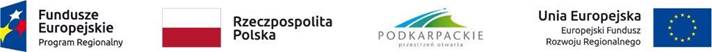 RPO .RC .22.004.01 - N3_012 Peptydy antybakteryjne jako nowoczesne konserwanty żywności;Rzeszów dnia: 2022-04-28Politechnika RzeszowskaDział Zamówień PublicznychAl. Powstańców Warszawy 1235-959 Rzeszów……………………………………………….[nazwa zamawiającego, adres]OGŁOSZENIEo wyborze najkorzystniejszej ofertyZamawiający, Politechnika RzeszowskaDział Zamówień Publicznych, informuje, że w toczącym się postępowaniu o udzielenie zamówienia publicznego o wartości poniżej progu stosowania ustawy z dnia 11 września 2019r. Prawo zamówień publicznych (t.j. Dz.U. z 2021r. poz. 1129), jako najkorzystniejsza wybrana została oferta:ZamawiającyDotyczy:postępowania o udzielenie zamówienia publicznego na ”Dostawa toksyn i odczynnik do elektroforezy” – znak sprawy NA/O/82/2022.Merck Life Science Sp. z o.o.ul. Szelągowska 30 61-626 Poznańna:Dostawa toksyn i odczynnik do elektroforezy za cenę brutto 13 092.12 zł.Uzasadnienie wyboru:Zamawiający wybrał najkorzystniejszą ofertę zgodnie z kryterium oceny ofert określonym w ogłoszeniu o zamówieniu, cena oferty - 100%